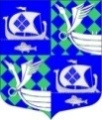 МУНИЦИПАЛЬНОЕ  ОБРАЗОВАНИЕ«ПРИМОРСКОЕ  ГОРОДСКОЕ  ПОСЕЛЕНИЕ» ВЫБОРГСКОГО РАЙОНА ЛЕНИНГРАДСКОЙ ОБЛАСТИСОВЕТ  ДЕПУТАТОВпервого созываРЕШЕНИЕот 29 июня 2017г.                                                                       № 111       Заслушав информацию главы администрации МО «Приморское городское поселение» Выборгского района Ленинградской области Екименка Е.Г., в соответствии с Федеральным законом от 21 декабря 2001г. № 178 – ФЗ «О приватизации государственного и муниципального имущества», Уставом МО «Приморское городско поселение» Выборгского района Ленинградской области, совет депутатовРЕШИЛ:Утвердить прогнозный план-программу приватизации муниципального имущества муниципального образования «Приморское городское  поселение» Выборгского района Ленинградской области на 2017 год (Приложение 1).Настоящее Решение вступает в силу после его официального опубликования в газете «Выборг».Контроль исполнения решения возложить на постоянную комиссию по экономике, бюджету и контролю за использованием муниципальной собственности.Глава муниципального образования«Приморское городское поселение»:                          С.В. РыжоваРассылка: дело, администрация, прокуратура, газета «Выборг»Приложение 1.к решению №111 от 29 июня 2017.Перечень приватизации муниципального имущества МО «Приморское городское поселение»  Выборгского района Ленинградской области на 2017год.Об утверждении прогнозного Плана - программы  приватизации  муниципального имуществамуниципального образования«Приморское городское поселение»Выборгского района  Ленинградской области на 2017 год№ п/пНаименованиемуниципальногоимуществаАдресМестонахожденияХарактеристика объектаСтоимость объекта1Здание бывшей котельной Кадастровый номер47:01:13060001:537Ленинградская область, Выборгский район, п. Рябово, д. б/нМонолитное одноэтажное здание площадью 71,5 кв.м.В соответствии с рыночной стоимостью2.Здание административноеЛенинградская область, Выборгский район, г. Приморск, Выборгское шоссе, д. 32Деревянное одноэтажное здание, общей площадью 132,90 кв.м.В соответствии с рыночной стоимостью3.Нежилые здания с земельным участком с кадастровым номером 47:01:0401004:427Ленинградская область, Выборгский район, г. Приморск, ул. КарасевскаяДом летнего проживания (нежилое), площадью 118 кв.м., кадастровый номер 47:01:0401004:259;Здание нежилое, площадь 116,4 кв.м., кадастровый номер 47:01:0401004:229;Здание нежилое, площадь 116,3 кв.м., кадастровый номер 47:01:0401004:260;Здание нежилое, площадь 117,7 кв.м., кадастровый номер 47:01:0401004:230;Здание нежилое, площадь117,4 кв.м., кадастровый номер 47:01:0401004:261;Здание нежилое, площадь 117,6 кв.м., кадастровый номер 47:01:0401004:256; Площадь земельного участка – 10000кв.м. В соответствии с рыночной стоимостью4.Автомобиль CHEVROLET NIVA 212300Ленинградская область, Выборгский район, г. ПриморскИдентификационный номер (VIN) X9L21230080254244, год выпуска 2008В соответствии с рыночной стоимостью